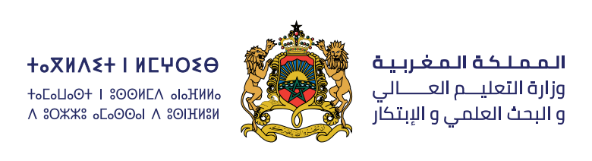 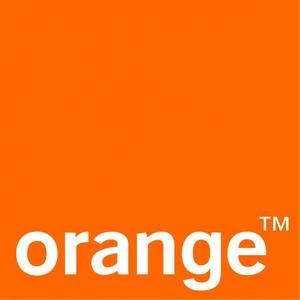 COMMUNIQUE DE PRESSESignature d’une Convention-Cadre de partenariat  entre le Ministère de l'Enseignement Supérieur, de la Recherche Scientifique et de l'Innovation et Orange Maroc17 mai 2023Le Ministre de l'Enseignement Supérieur, de la Recherche Scientifique et de l'Innovation, Monsieur Abdellatif MIRAOUI, et le Directeur Général d’Orange Maroc, Monsieur Hendrik KASTEEL, ont présidé, mercredi 17 mai 2023 à Casablanca, en marge du Forum de la Transformation Digitale, la cérémonie de signature d’une Convention-Cadre de partenariat entre le Ministère de l'Enseignement Supérieur, de la Recherche Scientifique et de l'Innovation et Orange Maroc, portant sur la création  de la « Cloud Academy ».Cette convention-cadre témoigne de l'engagement des deux Parties à contribuer activement à la réussite de la transformation digitale du Royaume. Elle s'inscrit  en phase avec la mise en œuvre du Plan National d'Accélération de la Transformation de l’Ecosystème de l'Enseignement Supérieur, de la Recherche Scientifique et de l'Innovation (PACTE ESRI-2030 ), notamment dans son volet relatif à l’adaptation de l’offre de formation aux besoins des secteurs  socio-économiques afin de doter les étudiants des compétences nécessaires dans  le domaine des technologies  innovantes telles que le Cloud Computing, le Big Data ou encore l'Intelligence Artificielle et la cyber-sécurité.Lors de son intervention à cette occasion, Monsieur le Ministre a souligné que « 	Les percées technologiques dans le domaine du digital sont porteuses de grandes opportunités en termes d’accélération de la modernisation de notre économie et le rehaussement de la compétitivité de nos entreprises.  C’est pour cela que le PACTE ESRI 2030 place le numérique au cœur de ses choix stratégiques et accorde une attention particulière à la formation d’un vivier de compétences dans les métiers du digital au même titre que la promotion de la recherche scientifique dans ce domaine porteur ».De son côté, Monsieur Hendrik KASTEEL, le Directeur Général d'Orange Maroc, a affirmé que « La création de la Cloud Academy en partenariat avec le Ministère de l'Enseignement Supérieur, de la Recherche Scientifique et de l’Innovation traduit notre volonté commune de former une nouvelle génération de talents numériques, prêts à relever les défis technologiques d’aujourd’hui et de demain. Ensemble, nous construisons les bases d'une économie digitale prospère et ouvrons de nouvelles perspectives pour les étudiants sur l’ensemble du territoire marocain ».Il est à noter que les participants à la « Cloud Academy » bénéficieront d'une formation de qualité dispensée par des experts d'Orange Maroc et ses partenaires technologiques. Ils auront accès à des programmes d'apprentissage novateurs, des ateliers pratiques et des ressources pédagogiques de pointe. Contact Presse Orange Maroc :Kawtar Nafid 				        Anis Hadou Boutalebkawtar.nafid@orange.com                            anishadou.boutaleb@orange.comA PROPOS D’ORANGE MAROC :Orange Maroc est un opérateur de télécommunications multi services opérant dans les activités mobile, fixe, cybersécurité et mobile money.  L’opérateur déploie des réseaux très haut débit fixe et mobile, avec la 4G et le FTTH (Fibre to the Home) pour répondre à l’évolution des usages, aux mutations technologiques ainsi qu’aux attentes de ses clients. A sa création en 1999, Orange au Maroc est le fruit d’une alliance entre des leaders télécoms et de solides groupes financiers et industriels marocains, à savoir les groupes Finance Com et la Caisse de Dépôt et de Gestion. L’opérateur sert  17,6  millions de clients au Maroc et compte près de 450 points à travers tout le pays. Orange Maroc emploie près de 1300 hommes et femmes œuvrant à offrir une expérience client incomparable au quotidien, ce qui a permis à l’opérateur d’être distingué pour la 4ème année consécutive « Service Client de l’année Maroc ». Et en récompense pour sa démarche d’amélioration continue, Orange Maroc a été élue pour la 6ème année consécutive « Top Employeur Maroc et Afrique », une certification qui vient reconnaître les meilleures pratiques RH adoptées par l’opérateur. Orange Maroc a aussi fait de la solidarité numérique le principe qui guide ses actions de mécénat sous la marque Fondation Orange, car le numérique est au cœur du métier du groupe Orange et la solidarité sa raison d’être en tant que fondation d’entreprise. La Fondation Orange au Maroc a pour objectif de faciliter l’insertion sociale et professionnelle des jeunes et des femmes en difficulté, des personnes avec autisme, par des programmes d’éducation prioritairement numériques.  Présente dans 16 pays, la Fondation Orange agit au plus près des populations en déployant ses actions avec l’engagement de salariés du Groupe Orange, en partenariat avec des associations et des ONG locales.  En Décembre 2019, le Groupe a présenté son nouveau plan stratégique « Engage 2025 » qui, guidé par l’exemplarité sociale et environnementale, a pour but de réinventer son métier d’opérateur.